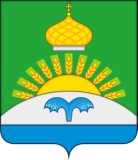 АДМИНИСТРАЦИЯСУХОДОНЕЦКОГО СЕЛЬСКОГО ПОСЕЛЕНИЯБОГУЧАРСКОГО МУНИЦИПАЛЬНОГО РАЙОНАВОРОНЕЖСКОЙ ОБЛАСТИ	ПОСТАНОВЛЕНИЕ	от « 10 » июня 2021 г. № 11             с. Сухой ДонецО порядке подготовки и обучения населения в области пожарной безопасности на территории Суходонецкого сельского поселения Богучарского муниципального района Воронежской областиВ соответствии со статьями 1, 19, 25 Федерального закона от 21.12.1994 N 69-ФЗ "О пожарной безопасности", Федеральным законом РФ от 06.10.2003 N 131-ФЗ "Об общих принципах организации местного самоуправления в Российской Федерации", Приказом МЧС России от 12.12.2007 N 645 "Об утверждении норм пожарной безопасности "Обучение мерам пожарной безопасности работников организаций", Уставом Суходонецкого сельского поселения Богучарского муниципального района, администрация Суходонецкого сельского поселения Богучарского муниципального района Воронежской области п о с т а н о в л я е т:1. Утвердить положение о порядке подготовки и обучения населения в области пожарной безопасности на территории Суходонецкого сельского поселения Богучарского муниципального района Воронежской области согласно приложению.2. Руководителям муниципальных предприятий и организаций в своей деятельности руководствоваться утвержденным Положением.3. Настоящее постановление вступает в силу со дня его официального опубликования.4. Контроль за исполнением настоящего постановления оставляю за собой.Глава Суходонецкогосельского поселения                                                           С.В. МарочкинПриложение к постановлению администрации Суходонецкого сельского поселения Богучарского муниципального района Воронежской областиот 10.06.2021 № 11Положениео порядке подготовки и обучения населения в области пожарной безопасности на территории Суходонецкого сельского поселения Богучарского муниципального района Воронежской областиI. Основные цели и задачи подготовки1.1. Основными целями и задачами подготовки и обучения населения на территории Суходонецкого поселения в области пожарной безопасности являются:1.2. соблюдение и выполнение гражданами требований пожарной безопасности в различных сферах деятельности;1.3. освоение гражданами порядка действий при возникновении пожара, способов защиты от опасных факторов пожара, правил применения первичных средств пожаротушения и оказания пострадавшим на пожаре первой медицинской помощи;1.4. снижение числа пожаров и степени тяжести последствий от них;1.5. обеспечение целенаправленности, плановости и непрерывности процесса подготовки населения по мерам пожарной безопасности;1.6. совершенствование форм и методов противопожарной пропаганды. Администрация Суходонецкого сельского поселения Богучарского муниципального района проводит противопожарную пропаганду посредством:- изготовления и распространения среди населения противопожарных памяток, листовок;- организации конкурсов, бесед, выставок;- привлечения средств массовой информации;- размещения информационного материала на противопожарную тематику на сайте администрации Суходонецкого сельского поселения Богучарского муниципального района.II. Группы населения и формы подготовки1. Обучение мерам пожарной безопасности проходят: граждане, состоящие в трудовых отношениях (далее - работающее население), граждане, не состоящие в трудовых отношениях (далее - неработающее население), лица, обучающиеся в образовательных учреждениях (далее - обучающиеся).2. Обучение работающего населения предусматривает:2.1. проведение противопожарного инструктажа и занятий по месту работы, повышение уровня знаний рабочих, руководителей и специалистов организаций при всех формах их подготовки, переподготовки и повышения квалификации;2.2. проведение лекций, бесед, просмотр учебных фильмов на противопожарные темы;2.3. привлечение на учения и тренировки;2.4. самостоятельное изучение требований пожарной безопасности и порядка действий при возникновении пожара.3. Обучение мерам пожарной безопасности неработающего населения и лиц, не обучающихся в общеобразовательных учреждениях, проводится по месту проживания и предусматривает:3.1. информирование о мерах пожарной безопасности, в том числе посредством организации и проведения собраний;3.2. проведение лекций, бесед на противопожарные темы;3.3. самостоятельное изучение пособий, памяток, листовок и буклетов, прослушивание радиопередач и просмотр телепрограмм по вопросам пожарной безопасности.4. Обучение мерам пожарной безопасности в общеобразовательных учреждениях предусматривает:4.1. проведение занятий в рамках общеобразовательных и профессиональных образовательных программ, согласованных с федеральным органом исполнительной власти, уполномоченным на решение задач в области пожарной безопасности, с учетом вида и типа образовательного учреждения;4.2. проведение лекций, бесед, просмотр учебных фильмов на противопожарные темы;4.3. проведение тематических вечеров, конкурсов, викторин и иных мероприятий, проводимых во внеурочное время;4.4. участие в учениях и тренировках по эвакуации из зданий образовательных учреждений.4.5. В образовательных организациях проводится обязательное обучение обучающихся мерам пожарной безопасности. Органами, осуществляющими управление в сфере образования, и пожарной охраной могут создаваться добровольные дружины юных пожарных в порядке, определяемом федеральным органом исполнительной власти, осуществляющим функции по выработке государственной политики и нормативно-правовому регулированию в сфере образования, по согласованию с федеральным органом исполнительной власти, уполномоченным на решение задач в области пожарной безопасности.5. Обучение мерам пожарной безопасности лиц, осуществляющих трудовую или служебную деятельность в организациях, проводится по программам противопожарного инструктажа и (или) пожарно-технического минимума.